Об избрании Павловой Ольги Платоновнына должность мирового судьиВ соответствии с пунктом 22 статьи 56 Конституции (Основного закона) Республики Саха (Якутия), пунктом 24 статьи 14 Конституционного закона Республики Саха (Якутия) «О Государственном Собрании (Ил Тумэн) Республики Саха (Якутия)»,                на основании статей 7 и 8 Закона Республики Саха (Якутия) «О мировых судьях в Республике Саха (Якутия)» Государственное Собрание (Ил Тумэн) Республики Саха (Якутия)     п о с т а н о в л я е т:1. Избрать Павлову Ольгу Платоновну на должность мирового судьи судебного участка № 6 Анабарского улуса (района) Республики Саха (Якутия) сроком на десять лет.2. Опубликовать настоящее постановление в республиканских газетах «Якутия», «Саха сирэ» и «Ил Тумэн». 3. Настоящее постановление вступает в силу с момента его принятия.Председатель Государственного Собрания   (Ил Тумэн) Республики Саха (Якутия) 						П.ГОГОЛЕВг.Якутск, 12 декабря 2019 года             ГС № 361-VI   ГОСУДАРСТВЕННОЕ СОБРАНИЕ(ИЛ ТУМЭН)РЕСПУБЛИКИ САХА (ЯКУТИЯ)                          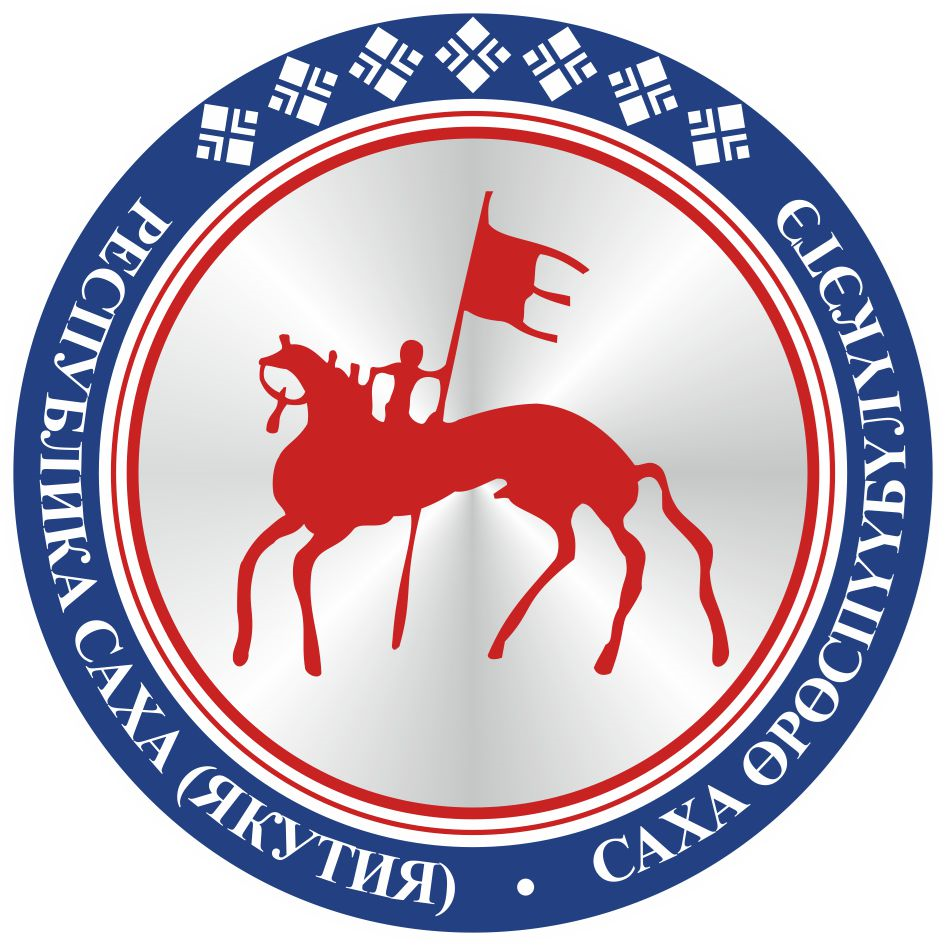 САХА ӨРӨСПҮҮБҮЛҮКЭТИНИЛ ТҮМЭНЭ                                 П О С Т А Н О В Л Е Н И ЕУ У Р А А Х